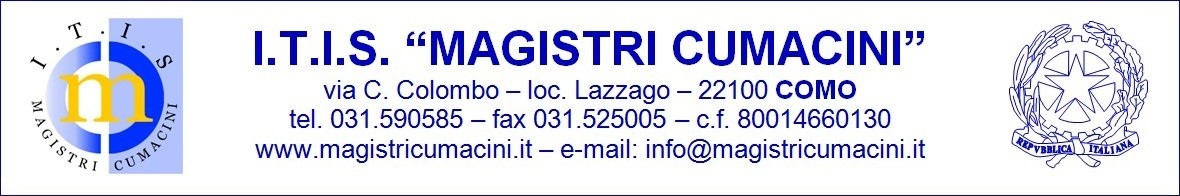 PROGRAMMA SVOLTOANNO SCOLASTICO 2020/2021PROGRAMMA SVOLTOANNO SCOLASTICO 2020/2021PROGRAMMA SVOLTOANNO SCOLASTICO 2020/2021DOCENTEMARTIRANO NICOLETTAMATERIASTORIACLASSE2INF1RECUPERO ARGOMENTI ANNO PRECEDENTE:  (svolto presenza)La parabola della storia di Roma. Le cariche politiche a Roma. Le cariche di censore e dittatore a Roma; le assemblee elettive e il sistema di voto.CESARE E AUGUSTO: (svolto presenza)Cesare. L'eredità di Cesare. L’ascesa di Ottaviano. La riforma culturale di Augusto. Preparazione alla verifica. Verifica. Consegna e correzione verifiche. Visione documentario su Cesare, Focus, canale 35, h. 21.15.DINASTIE IMPERIALI: (svolto presenza e DDI)Esposizioni dinastie imperiali: Caligola, Claudio, Nerone; Nerva, Traiano, Adriano, Marco Aurelio, Commodo; Vespasiano, Tito, Domiziano; Settimio Severo, Caracalla; Diocleziano e Costantino, la Donazione di Costantino; Teodosio; Romolo Augustolo. Giochi sulle dinastie imperiali. Riassunto imperatori notevoli. Visione documentario su Nerone, Focus, canale 35, h. 21.15.
IL CRISTIANESIMO: (svolto presenza)Il Cristianesimo e l’Impero romano. Verifica. Consegna e correzione verifiche.L’IMPERO ROMANO D’ORIENTE:  (svolto DDI)L'impero Romano d'Oriente. L’opera di Giustiniano. Giustiniano e la riconquista dell'Occidente. L'iconoclastia. La nascita degli Stati slavi.
REGNI ROMANO-BARBARICI: (svolto presenza e DDI)       Introduzione ai popoli germanici. Struttura dei regni romani-barbarici. Gli Ostrogoti in Italia. Esposizione popoli germanici: Angli e Sassoni, Vandali. Preparazione verifica sui regni romano-barbarici; la crisi dell'Occidente; la nascita del monachesimo. Verifica. Consegna e correzione verifiche.
I LONGOBARDI: (svolto presenza e DDI)I Longobardi. Principali re longobardi. La donazione di Sutri e la fine dei Longobardi. Visione video: A. Barbero, "I Longobardi". Verifica. Consegna e correzione verifiche.SACRO ROMANO IMPERO (svolto presenza e DDI)      Il regno dei Franchi e l'ascesa di Carlo Magno. La disgregazione del Sacro Romano Impero. Gli ordini medievali e la riforma della scrittura. Il feudalesimo e l’economia medievale. La regole benedettina e l’ascesa del Papato. Verifica. Consegna e correzione verifiche.ISLAM: (svolto presenza e DDI)Biografia di Maometto. L'Islam e la società araba. La successione di Maometto. Sunniti e sciiti; l'espansione islamica.  La nuova società islamica. Cultura e scienza islamica. Verifica. Consegna e correzione verifiche.
GIORNO DELLA MEMORIA (svolto presenza e DDI)Visione video proposti dall'Istituto. Lezione asincrona: intervista a Ines Figini, https://youtu.be/wkyCzx-Zt_w .Il BASSO MEDIEVO (svolto presenza e DDI)I Normanni. Cistercensi e cluniacensi. I vescovi-conti. Saraceni e Ungari; nascita della Russia. Visione film di R. Scott, "Le Crociate". Video sulle divisioni territoriali in Europa.
EDUCAZIONE CIVICA (svolto presenza)     Il concetto di democrazia nella Roma antica. Verifica: il sistema di voto a Roma.RECUPERO ARGOMENTI ANNO PRECEDENTE:  (svolto presenza)La parabola della storia di Roma. Le cariche politiche a Roma. Le cariche di censore e dittatore a Roma; le assemblee elettive e il sistema di voto.CESARE E AUGUSTO: (svolto presenza)Cesare. L'eredità di Cesare. L’ascesa di Ottaviano. La riforma culturale di Augusto. Preparazione alla verifica. Verifica. Consegna e correzione verifiche. Visione documentario su Cesare, Focus, canale 35, h. 21.15.DINASTIE IMPERIALI: (svolto presenza e DDI)Esposizioni dinastie imperiali: Caligola, Claudio, Nerone; Nerva, Traiano, Adriano, Marco Aurelio, Commodo; Vespasiano, Tito, Domiziano; Settimio Severo, Caracalla; Diocleziano e Costantino, la Donazione di Costantino; Teodosio; Romolo Augustolo. Giochi sulle dinastie imperiali. Riassunto imperatori notevoli. Visione documentario su Nerone, Focus, canale 35, h. 21.15.
IL CRISTIANESIMO: (svolto presenza)Il Cristianesimo e l’Impero romano. Verifica. Consegna e correzione verifiche.L’IMPERO ROMANO D’ORIENTE:  (svolto DDI)L'impero Romano d'Oriente. L’opera di Giustiniano. Giustiniano e la riconquista dell'Occidente. L'iconoclastia. La nascita degli Stati slavi.
REGNI ROMANO-BARBARICI: (svolto presenza e DDI)       Introduzione ai popoli germanici. Struttura dei regni romani-barbarici. Gli Ostrogoti in Italia. Esposizione popoli germanici: Angli e Sassoni, Vandali. Preparazione verifica sui regni romano-barbarici; la crisi dell'Occidente; la nascita del monachesimo. Verifica. Consegna e correzione verifiche.
I LONGOBARDI: (svolto presenza e DDI)I Longobardi. Principali re longobardi. La donazione di Sutri e la fine dei Longobardi. Visione video: A. Barbero, "I Longobardi". Verifica. Consegna e correzione verifiche.SACRO ROMANO IMPERO (svolto presenza e DDI)      Il regno dei Franchi e l'ascesa di Carlo Magno. La disgregazione del Sacro Romano Impero. Gli ordini medievali e la riforma della scrittura. Il feudalesimo e l’economia medievale. La regole benedettina e l’ascesa del Papato. Verifica. Consegna e correzione verifiche.ISLAM: (svolto presenza e DDI)Biografia di Maometto. L'Islam e la società araba. La successione di Maometto. Sunniti e sciiti; l'espansione islamica.  La nuova società islamica. Cultura e scienza islamica. Verifica. Consegna e correzione verifiche.
GIORNO DELLA MEMORIA (svolto presenza e DDI)Visione video proposti dall'Istituto. Lezione asincrona: intervista a Ines Figini, https://youtu.be/wkyCzx-Zt_w .Il BASSO MEDIEVO (svolto presenza e DDI)I Normanni. Cistercensi e cluniacensi. I vescovi-conti. Saraceni e Ungari; nascita della Russia. Visione film di R. Scott, "Le Crociate". Video sulle divisioni territoriali in Europa.
EDUCAZIONE CIVICA (svolto presenza)     Il concetto di democrazia nella Roma antica. Verifica: il sistema di voto a Roma.RECUPERO ARGOMENTI ANNO PRECEDENTE:  (svolto presenza)La parabola della storia di Roma. Le cariche politiche a Roma. Le cariche di censore e dittatore a Roma; le assemblee elettive e il sistema di voto.CESARE E AUGUSTO: (svolto presenza)Cesare. L'eredità di Cesare. L’ascesa di Ottaviano. La riforma culturale di Augusto. Preparazione alla verifica. Verifica. Consegna e correzione verifiche. Visione documentario su Cesare, Focus, canale 35, h. 21.15.DINASTIE IMPERIALI: (svolto presenza e DDI)Esposizioni dinastie imperiali: Caligola, Claudio, Nerone; Nerva, Traiano, Adriano, Marco Aurelio, Commodo; Vespasiano, Tito, Domiziano; Settimio Severo, Caracalla; Diocleziano e Costantino, la Donazione di Costantino; Teodosio; Romolo Augustolo. Giochi sulle dinastie imperiali. Riassunto imperatori notevoli. Visione documentario su Nerone, Focus, canale 35, h. 21.15.
IL CRISTIANESIMO: (svolto presenza)Il Cristianesimo e l’Impero romano. Verifica. Consegna e correzione verifiche.L’IMPERO ROMANO D’ORIENTE:  (svolto DDI)L'impero Romano d'Oriente. L’opera di Giustiniano. Giustiniano e la riconquista dell'Occidente. L'iconoclastia. La nascita degli Stati slavi.
REGNI ROMANO-BARBARICI: (svolto presenza e DDI)       Introduzione ai popoli germanici. Struttura dei regni romani-barbarici. Gli Ostrogoti in Italia. Esposizione popoli germanici: Angli e Sassoni, Vandali. Preparazione verifica sui regni romano-barbarici; la crisi dell'Occidente; la nascita del monachesimo. Verifica. Consegna e correzione verifiche.
I LONGOBARDI: (svolto presenza e DDI)I Longobardi. Principali re longobardi. La donazione di Sutri e la fine dei Longobardi. Visione video: A. Barbero, "I Longobardi". Verifica. Consegna e correzione verifiche.SACRO ROMANO IMPERO (svolto presenza e DDI)      Il regno dei Franchi e l'ascesa di Carlo Magno. La disgregazione del Sacro Romano Impero. Gli ordini medievali e la riforma della scrittura. Il feudalesimo e l’economia medievale. La regole benedettina e l’ascesa del Papato. Verifica. Consegna e correzione verifiche.ISLAM: (svolto presenza e DDI)Biografia di Maometto. L'Islam e la società araba. La successione di Maometto. Sunniti e sciiti; l'espansione islamica.  La nuova società islamica. Cultura e scienza islamica. Verifica. Consegna e correzione verifiche.
GIORNO DELLA MEMORIA (svolto presenza e DDI)Visione video proposti dall'Istituto. Lezione asincrona: intervista a Ines Figini, https://youtu.be/wkyCzx-Zt_w .Il BASSO MEDIEVO (svolto presenza e DDI)I Normanni. Cistercensi e cluniacensi. I vescovi-conti. Saraceni e Ungari; nascita della Russia. Visione film di R. Scott, "Le Crociate". Video sulle divisioni territoriali in Europa.
EDUCAZIONE CIVICA (svolto presenza)     Il concetto di democrazia nella Roma antica. Verifica: il sistema di voto a Roma.TESTI IN ADOZIONE GENTILE / RONGA / ROSSI , ERODOTO MAGAZINE BIENNIO 2 - DALL'IMPERO ROMANO AL X SECOLO, LA SCUOLA EDITRICE 